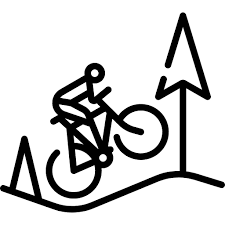 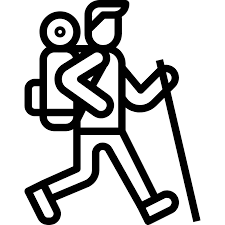 RUTA DE SENDERISMO NOCTURNO: 14 DE AGOSTO (VIERNES) A LAS 21:00 HORAS. SALIDA DESDE LA PLAZA RUTA DE BICIS: 18 DE AGOSTO (MARTES) A LAS 19:30 HORAS. SALIDA DESDE LA PLAZANO ES NECESARIO INSCRIBIRSE.